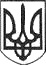 РЕШЕТИЛІВСЬКА МІСЬКА РАДАПОЛТАВСЬКОЇ ОБЛАСТІВИКОНАВЧИЙ КОМІТЕТ РІШЕННЯ 11 грудня  2020 року                                                                                        №217Про проведення повідомної реєстрації  Колективного договору приватного підприємства Решетилівський ,,Житлосервіс” на  2021-2025 рокиКеруючись  підпунктом 9 пункту „б” частини першої  статті 34 Закону України  ,,Про  місцеве  самоврядування в Україні”, статті 15 Кодексу законів про  працю  України, Порядком повідомної реєстрації галузевих (міжгалузевих) і територіальних угод, колективних договорів, затверджених постановою Кабінету  Міністрів  України від 13.02.2013 р. № 115 (в редакції постанови Кабінету Міністрів України від 21.08.2019 №768), розглянувши лист приватного  підприємства Решетилівський ,,Житлосервіс”  від  02.12.2020 року № 67,  виконавчий  комітет  Решетилівської  міської  радиВИРІШИВ:	Провести повідомну реєстрацію Колективного договору  приватного підприємства  Решетилівський   ,,.Житлосервіс”  на  2021-2025 роки (додається).Секретар міської ради                                                                        О.А. ДядюноваТанько, 2 19 67